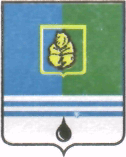 ПОСТАНОВЛЕНИЕАДМИНИСТРАЦИИ  ГОРОДА  КОГАЛЫМАХанты-Мансийского автономного округа - ЮгрыОт «27»   марта  2015 г.                                                         №835О плане мероприятий («дорожной карте»)по обеспечению благоприятного инвестиционного климата в городе КогалымеРуководствуясь распоряжением Правительства Ханты-Мансийского автономного округа – Югры от 12.12.2014 №671-рп «О плане мероприятий («дорожной карте») по обеспечению благоприятного инвестиционного климата в Ханты-Мансийском автономном округе – Югре», в целях создания благоприятных условий для привлечения инвестиций, стимулирования деловой активности и формирования благоприятного инвестиционного климата в городе Когалыме:1. Утвердить план мероприятий («дорожную карту») по обеспечению благоприятного инвестиционного климата в городе Когалыме согласно приложению к настоящему постановлению (далее – Дорожная карта).2. Руководителям структурных подразделений Администрации города Когалыма, ответственным за этапы реализации Дорожной карты:2.1. Обеспечить реализацию этапов Дорожной карты;2.2. Ежеквартально в срок до 10 числа месяца следующего за отчётным представлять информацию об исполнении этапов реализации Дорожной карты, в управление экономики Администрации города Когалыма.3. Признать утратившими силу:3.1. Постановление Администрации города Когалыма от 01.07.2013 №1999 «Об утверждении муниципального плана мероприятий («дорожной карты») «Организация системы мер, направленных на сокращение сроков, количества согласований (разрешений) в сфере строительства и сокращение сроков формирования и предоставления земельных участков, предназначенных для строительства, в городе Когалыме (2013-2018 годы)»;3.2. Постановление Администрации города Когалыма от 11.03.2014 №484 «О внесении изменения в постановление Администрации города Когалыма от 01.07.2013 №1999»;3.3. Постановление Администрации города Когалыма от 16.12.2014 №3314 «О внесении изменения в постановление Администрации города Когалыма от 01.07.2013 №1999».4. Управлению экономики Администрации города Когалыма (Е.Г.Загорская) направить в юридическое управление Администрации города Когалыма текст постановления и приложение к нему, его реквизиты, сведения об источнике официального опубликования в порядке и сроки, предусмотренные распоряжением Администрации города Когалыма                       от 19.06.2013 №149-р «О мерах по формированию регистра муниципальных нормативных правовых актов Ханты-Мансийского автономного округа – Югры» для дальнейшего направления в Управление государственной регистрации нормативных правовых актов Ханты-Мансийского автономного округа – Югры.5. Опубликовать настоящее постановление и приложение к нему в газете «Когалымский вестник» и разместить на официальном сайте Администрации города Когалыма в сети «Интернет» (www.admkogalym.ru).6. Контроль за выполнением постановления оставляю за собой.Исполняющий обязанностиглавы Администрации города Когалыма			    А.Е.ЗубовичСогласовано:зам. главы Администрации г.Когалыма			Т.И.Черныхи.о. начальник ЮУ						С.В.Панованачальник ОАиГ						Н.Н.Авренюкпредседатель КУМИ						А.В.Ковальчукначальник ОРЖКХ						Л.Г.Низамованачальник ОКОС						А.А.Анищенконачальник УпОВ						И.Н.Чумаковадиректор МКУ «УЖКХ»					А.А.МорозовПодготовлено:зам. начальника УЭ			  			Ю.Л.СпиридоноваРазослать: КФ, ЮУ, УЭ+2, ОАиГ, УпоИР, ОКОС; УпоОВ; МКУ «УЖКХ », КУМИ, «Когалымский вестник», СабуровПриложение к постановлению Администрациигорода Когалымаот 27.03.2015 №835План мероприятий («дорожная карта») по обеспечению благоприятного инвестиционного климата в городе Когалыме1. Общее описание «дорожной карты»Формирование благоприятного инвестиционного климата является стратегическим вектором государственной политики Ханты-Мансийского автономного округа – Югры. Решение задач, направленных на повышение инвестиционной привлекательности города Когалыма предусмотрено и в рамках реализации Стратегии социально-экономического развития города Когалыма до 2020 года и на период до 2030 года. Формирование благоприятного инвестиционного климата – это многокомпонентная задача, составляющими которой являются сформированная нормативная правовая база, регулирующая поддержку и защиту прав инвесторов, и финансовая, институциональная поддержка инициатив и проектов инвесторов. В               Ханты-Мансийском автономном округе – Югре, в городе Когалыме, создана нормативная правовая база, регулирующая формы и меры государственной поддержки, порядок взаимодействия участников процесса связанного с сопровождением проектов, гарантии инвесторам.Предметом Плана мероприятий («дорожной карты») по обеспечению благоприятного инвестиционного климата в городе Когалыме (далее - Дорожная карта) является оптимизация механизмов государственного регулирования, в том числе через повышение эффективности выдачи разрешительной документации на строительство, подключения к инфраструктуре, поддержке предпринимательских инициатив и проектов. Целями Дорожной карты являются: повышение эффективности процедур по выдаче разрешений на строительство;повышение эффективности процедур по подключению к электроэнергии и газопроводу;качество и доступность финансовой поддержки;повышение эффективности поддержки малого предпринимательства.Реализация Дорожной карты приведет к достижению следующих контрольных показателей: Контрольные показатели реализации плана мероприятий («дорожной карты») по обеспечению благоприятного инвестиционного климата в городе Когалыме2. План мероприятий («дорожная карта»)по обеспечению благоприятного инвестиционного климата в городе Когалыма_____________________№ п/пНаименование показателя2014 год2015 год2018 год1.Повышение эффективности процедур по выдаче разрешений на строительствоПовышение эффективности процедур по выдаче разрешений на строительствоПовышение эффективности процедур по выдаче разрешений на строительствоПовышение эффективности процедур по выдаче разрешений на строительство1.1.Предельное количество процедур, необходимых для получения разрешения на строительство эталонного объекта капитального строительства непроизводственного назначения (кол-во процедур):из них:12881.1.1Процедуры по предоставлению земельного участка для строительства:4441.1.2Процедуры по выдаче разрешений на строительство:8441.2.Предельный срок прохождения всех процедур, необходимых для получения разрешения на строительство эталонного объекта капитального строительства непроизводственного назначения (кол-во дней)11075401.2.1Процедуры по предоставлению земельного участка для строительства:9060251.2.2Процедуры по выдаче разрешений на строительство:2015151.3.Наличие утвержденных документов территориального планирования и градостроительного зонирования, (в соответствии с частью 6 статьи 18 Градостроительного кодекса Российской Федерации решение об отсутствии необходимости подготовки генерального плана и правил землепользования и застройки) (да)дадада2Повышение эффективности процедур по подключению к электрическим сетям мощностью до 150 кВт и газопроводуПовышение эффективности процедур по подключению к электрическим сетям мощностью до 150 кВт и газопроводуПовышение эффективности процедур по подключению к электрическим сетям мощностью до 150 кВт и газопроводуПовышение эффективности процедур по подключению к электрическим сетям мощностью до 150 кВт и газопроводу2.1.Предельное количество этапов, необходимых для технологического присоединения (кол-во этапов)6552.2.Предельный срок подключения энергопринимающих устройств потребителей (до 150 кВт) (кол-во дней)8145402.3.Среднее время подключения к газопроводу (кол-во  дней)504540№ п/пЭтап реализацииРезультат этапаДата началаДата окончанияОтветственный за этап реализацииКлючевой показатель эффективностиГодыГодыГоды№ п/пЭтап реализацииРезультат этапаДата началаДата окончанияОтветственный за этап реализацииКлючевой показатель эффективности2015201620171. Повышение эффективности процедур по выдаче разрешений на строительство1. Повышение эффективности процедур по выдаче разрешений на строительство1. Повышение эффективности процедур по выдаче разрешений на строительство1. Повышение эффективности процедур по выдаче разрешений на строительство1. Повышение эффективности процедур по выдаче разрешений на строительство1. Повышение эффективности процедур по выдаче разрешений на строительство1. Повышение эффективности процедур по выдаче разрешений на строительство1. Повышение эффективности процедур по выдаче разрешений на строительство1. Повышение эффективности процедур по выдаче разрешений на строительство1.1.Принятие Администрацией города Когалыма регламента по прохождению связанных с получением разрешения на строительство процедур, постановление Администрации города Когалыма1 марта 2015 года31 мая 2015 годаОтдел архитектуры и градостроительства Администрации города Когалымада--исчисляемого с даты обращения за градостроительным планом земельного участка до даты выдачи разрешения на строительство1.2.Завершение разработки документации по планировке города Когалыма. Подготовка перечня сформированных участков для строительстваперечень сформированных земельных участков для строительства, размещенный на официальном сайте Администрации города Когалыма в сети «Интернет» и на Инвестиционном портале Ханты-Мансийского автономного округа - Югры 1 января2015 года31 декабря 2015 годаОтдел архитектуры и градостроительства Администрации города Когалыма; Комитет по управлению муниципальным имуществом Администрации города Когалымада--1.3.Внесение изменений в правила землепользования и застройки города Когалыма, на основании уточненные границы территориальных зон и разрешенное использование земельных 1 января2016 года31 декабря 2017 годаОтдел архитектуры и градостроительства Администрации города -да-документации по планировке территорииучастков и объектов капитального строительства в городе КогалымеКогалыма;Комитет по управлению муниципальным имуществом Администрации города Когалыма1.4.Завершение разработки документации по планировке города Когалым до 2020 года, где планируется осуществление строительства в соответствии с мероприятиями по реализации Генерального плана города Когалыма, подготовки перечня сформированных земельных участков для строительства и планов проведения торгов по предоставлению прав перечень сформированных земельных участков города Когалыма для строительства и планов проведения торгов по предоставлению прав на такие земельные участки, размещенный на официальном сайте Администрации города Когалыма в сети «Интернет»1 января2015 годаДекабрь 2015Комитет по управлению муниципальным имуществом Администрации города Когалыма;Отдел архитектуры и градостроительства Администрации города Когалымада--на такие земельные участки1.5.Завершение передачи сведений в соответствии с требованиями Росреестра в государственный кадастр недвижимости об охранных и  защитных зонах, иных зонах с особыми условиями использования территорий, установленных ограничениях прав на объекты недвижимости, защитных зонах, иных зонах с особыми условиями использования территорий, установленных ограничениях прав на объекты недвижимости, снижение рисков предпринимателей и граждан в части неизменяемости границ сформированных земельных участков и прав на объекты недвижимости1 января2016 года31 декабря2016 годаКомитет по управлению муниципальным имуществом Администрации города Когалыма-да-защитных зонах, иных зонах с особыми условиями использования территорий, установленных ограничениях прав на объекты недвижимости, границах между городом Когалым и границах населенных пунктов.Завершение передачи сведений о границах населенных пунктовСентябрь 2015да--1.6.Проведение комплексных  кадастровых работ территории города Когалыма (на которые имеются утверждённые проекты межевания)полный перечень сформированных земельных участков на планируемой к застройке территории города Когалыма, размещенный в на официальном сайте 1 января2016 года31 января2017 годаКомитет по управлению муниципальным имуществом Администрации города Когалыма;Отдел архитектуры и --даАдминистрации города Когалыма сети «Интернет»градостроительства Администрации города Когалыма1.7.Пересчет имеющейся градостроительной документации и топографических планов в местную систему координат создание единого координационного пространстваМарт 2015Отдел архитектуры и градостроительства Администрации города Когалыма;Комитет по управлению муниципальным имуществом Администрации города Когалымада--1.8.Рассмотрение на Совете по вопросам развития инвестиционной деятельности в городе Когалыме информации о выполнении Администрацией города Когалыма, ресурсоснабжающими организациями, пунктов 1.1, 2.1, 2.3, протокол Совета по вопросам развития инвестиционной деятельности в городе КогалымеЕжегодно, 1 апреля, начиная с 2016 годаЕжегодно, 15 мая, начиная с 2016 годаОтдел архитектуры и градостроительства Администрации города Когалыма;Управление экономики Администрации города Когалыма1222.4, настоящего Плана мероприятий2. Повышение эффективности процедур по подключению к электрическим сетям мощностью до 150 кВт и газопроводу 2. Повышение эффективности процедур по подключению к электрическим сетям мощностью до 150 кВт и газопроводу 2. Повышение эффективности процедур по подключению к электрическим сетям мощностью до 150 кВт и газопроводу 2. Повышение эффективности процедур по подключению к электрическим сетям мощностью до 150 кВт и газопроводу 2. Повышение эффективности процедур по подключению к электрическим сетям мощностью до 150 кВт и газопроводу 2. Повышение эффективности процедур по подключению к электрическим сетям мощностью до 150 кВт и газопроводу 2. Повышение эффективности процедур по подключению к электрическим сетям мощностью до 150 кВт и газопроводу 2. Повышение эффективности процедур по подключению к электрическим сетям мощностью до 150 кВт и газопроводу 2. Повышение эффективности процедур по подключению к электрическим сетям мощностью до 150 кВт и газопроводу 2.1.Принятие Администрацией города Когалыма регламента по подключению к электрическим сетям энергопринимающих устройств и подключению газопроводов постановление Администрации города Когалыма15 февраля 201515 марта 2015Отдел развития жилищно-коммунального хозяйства Администрации города Когалыма;Муниципальное казенное учреждение  «Управление жилищно-коммунального хозяйства города Когалыма» (далее – МКУ «УЖКХ города Когалыма»)да--2.2.Формирование с участием организаций, представляющих интересы предпринимательского муниципальный правовой акт15 февраля 2015 года15 марта 2015 годаОтдел развития жилищно-коммунального хозяйства Администрации города да--сообщества, типового соглашения между Администрацией города Когалыма и ресурсоснабжающими организациями об одновременном рассмотрении заявки инвестора о выдаче технических условий на подключение по принципу «одного окна»Когалыма;МКУ «УЖКХ города Когалыма»2.3.Заключение соглашений между Администрацией города Когалыма  и ресурсоснабжающими организациями о соблюдении ими регламента по подключению к электрическим сетям энергопринимающих устройств и подключению газопроводов заключенные соглашения15 апреля2015 года15 мая2015 годаОтдел развития жилищно-коммунального хозяйства Администрации города Когалыма;МКУ «УЖКХ города Когалыма»да--3. Повышение эффективности инвестиционной деятельности  3. Повышение эффективности инвестиционной деятельности  3. Повышение эффективности инвестиционной деятельности  3. Повышение эффективности инвестиционной деятельности  3. Повышение эффективности инвестиционной деятельности  3. Повышение эффективности инвестиционной деятельности  3. Повышение эффективности инвестиционной деятельности  3. Повышение эффективности инвестиционной деятельности  3. Повышение эффективности инвестиционной деятельности  3. Повышение эффективности инвестиционной деятельности  3.1.Проведение заключение о 1 января31 Управление -дадапроцедуры публичного обсуждения муниципальных нормативных правовых актов (Оценка регулирующего воздействия)соответствии о муниципальных нормативных правовых актов города Когалыма2016 годадекабря 2017 годаэкономикиАдминистрации города Когалыма3.2.Обновление инвестиционного паспорта города Когалымаинвестиционный паспорт города КогалымаЕжегодно,        с 1 январяЕжегодно, до 31 мартаУправление экономикиАдминистрации города Когалыма дадада3.3.Повышение квалификации муниципальных служащих, по вопросам развития инвестиционной деятельностиобучение муниципальных служащих1 января2015 года31 декабря 2017 годаУправление по общим вопросам Администрации города КогалымаКоличество прошедших обучение, чел/год20--3.4.Внесение изменений в муниципальные правовые акты Администрации города Когалыма, регулирующие вопросы развития муниципальные правовые актыАдминистрации города КогалымаВ соответствии со сроками установленными Структурные подразделения Администрации города Муниципальные правовые акты По мере необходимостиинвестиционной деятельностидействующим законодательством Российской Федерации, Ханты-Мансийского автономного округа - ЮгрыКогалыма, ответственные за разработку муниципального правового акта Администрации города Коагылма3.5.Внесение изменений в решение Думы города Когалыма от 23.05.2014 №426-ГД «Об утверждении Порядка предоставления муниципальных гарантий города Когалыма» (далее – решение Думы города Когалыма)решение Думы города КогалымаВ течение двух месяцев после утверждения закона Ханты-Мансийского автономного округа - ЮгрыВ течение двух месяцев после утверждения закона Ханты-Мансийского автономного округа - ЮгрыКомитет финансов Администрации города Когалыма Решение Думы города Когалыма «О внесении изменений в решение Думы города Когалыма от 23.05.2014№426-ГД»По мере необходимостиПо мере необходимостиПо мере необходимости3.6.Информационная поддержка инвестиционной деятельности, размещение информации на официальном сайте Администрации города Когалыма в сети «Интернет», в разделе «Инвестиционная деятельность, формирование благоприятных условий ведения предпринимательской деятельности», в средствах массовой информацииинформационные материалыс 1 января 2015 года31 декабря 2018 годаУправление экономикиАдминистрации города Когалыма;Отдел координации общественных связей Администрации города Когалыма;Отдел архитектуры и градостроительства Администрации города Когалыма;Комитет по управлению муниципальным имуществомИнформация в средствах массовой информациидадада3.7.Формирование перечня субъектов малого и среднего предпринимательства, перечень субъектов малого и среднего предпринимательства1 марта2015 года1 мая2015 годаУправление экономикиАдминистрации города КогалымаПеречень субъектов малого и среднего предпринимательства, оказывающих да--оказывающих услуги по предоставлению консультаций, по вопросам ведения бухгалтерской отчётности, составлению бизнес-планов и т.д.услуги по предоставлению консультаций, по вопросам ведения бухгалтерской отчётности, составлению бизнес-планов3.8.Формирование и обновление перечня инвестиционных площадок перечень сформированных земельных участков для строительства (инвестиционные площадки) с 1 января2015 года31 декабря 2017 годаКомитет по управлению муниципальным имуществомПеречень инвестиционных площадокдадада3.9.Формирование и обновление реестра инвестиционных проектовреестр реализуемых (планируемых к реализации) инвестиционных проектовЕжеквартально, с 1 января 2015Ежеквартально, до 31 декабряУправление экономикиАдминистрации города КогалымаАктуальный реестр инвестиционных проектовдадада